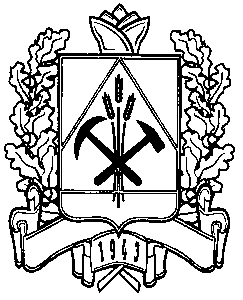 ДЕПАРТАМЕНТ ЖИЛИЩНО-КОММУНАЛЬНОГОИ ДОРОЖНОГО КОМПЛЕКСАКЕМЕРОВСКОЙ ОБЛАСТИП Р И К А З                      от  « 13 » июня 2013 г.    				          № 44Об установлении  нормативапотребления коммунальных  услуг по холодному (горячему)водоснабжению на общедомовые нужды на территорииКемеровской области В соответствии с Постановлением Правительства Российской Федерации от 23.05.2006 № 306 «Об утверждении Правил установления и определения нормативов потребления коммунальных услуг», постановлением Коллегии Администрации Кемеровской области от 02.10.2007г. № 275 «О создании департамента жилищно-коммунального и дорожного комплекса Кемеровской области» ПРИКАЗЫВАЮ:            1.Установить нормативы потребления коммунальных услуг, определенные с помощью расчетного метода по холодному (горячему) водоснабжению  на общедомовые нужды  на территории Кемеровской области  согласно приложению №1.2.Отделу перспективного развития, аналитики и реформирования ЖКХ (Полтавская Н.Ю.) довести настоящий приказ до органов местного самоуправления. 3.Настоящий приказ подлежит опубликованию на сайте «Электронный бюллетень Коллегии Администрации Кемеровской области».4.Приказ распространяет свое действие на правоотношения, возникшие с 01 июня 2013г.5. Контроль за исполнением настоящего приказа оставляю за собой. Начальник департамента                                                                Е.М. Курапов                                                                                                   Приложение № 1к приказу департамента жилищно - коммунального и   дорожного комплексаКемеровской области                                                                                               От13 июня2013г.  №44Нормативы потребления коммунальных услуг по холодному (горячему) водоснабжению  на общедомовые нужды  на 1м2 жилых и нежилых помещений  в многоквартирных домах на территории Кемеровской области№п/пНорматив потребления по холодному (горячему) водоснабжению на общедомовые нужды,(литр на 1м2)Площадь жилых помещений приходящихся на 1 зарегистрированного гражданина,( м2 на 1 чел.)123110до и 9291038,21147,51256,91366,41476,01585,61695,317105,018114,719124,520134,321144,122153,923163,824173,625183,526193,327203,228213,129223,030123232,931242,832252,733262,634272,635282,536292,437302,438312,339322,340332,241342,142352,143362,044372,045382,046391,947401,948411,849421,850 и выше